Оборудование кабинета № 23 «Лаборатория химико-биологическая»№НаименованиеИзображение1Цифровая лаборатория по химии (ученическая) Z.Labs(2 шт.)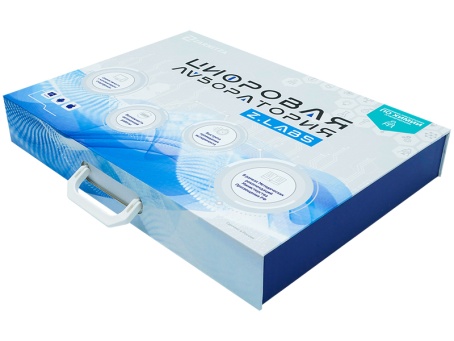 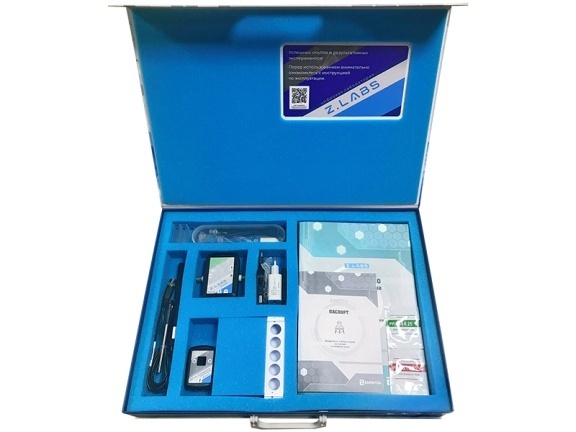 2Цифровая лаборатория по физике (ученическая) Z.Labs(2 шт.)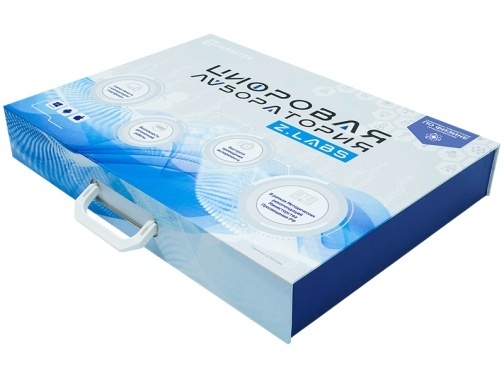 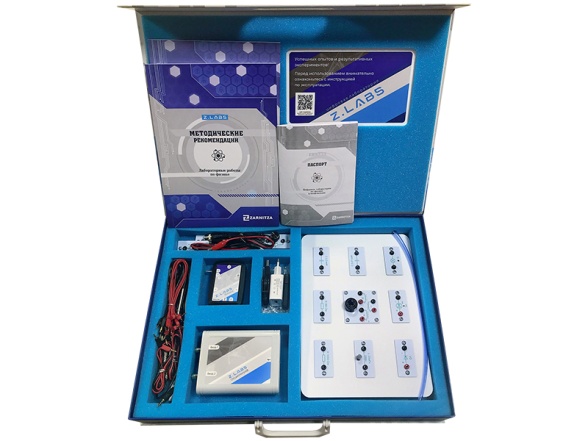 3Цифровая лаборатория по биологии(ученическая) Z.Labs(2 шт.)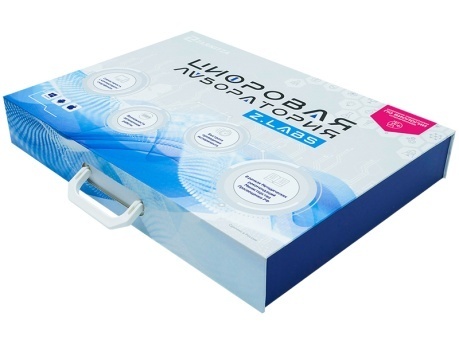 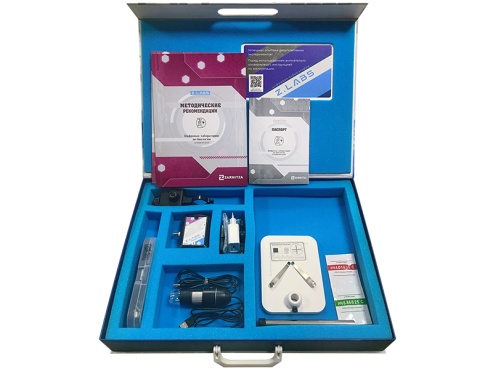 4Цифровая лаборатория по физиологии(ученическая) Z.Labs(2 шт.)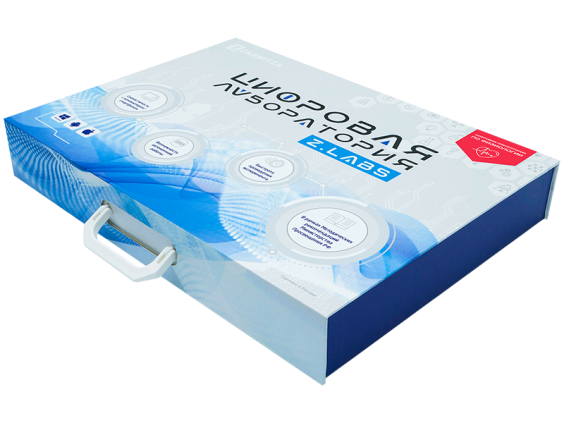 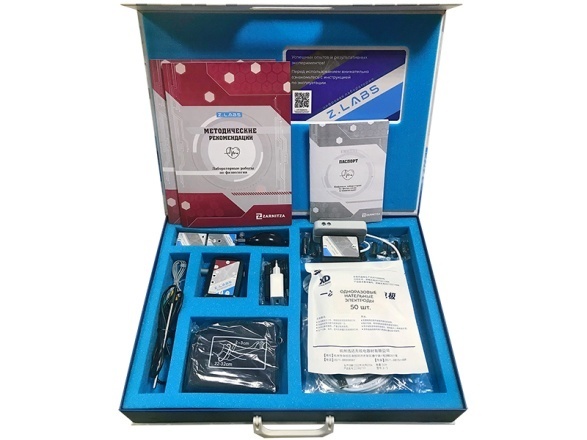 5Цифровая лаборатория по экологии(ученическая) Z.Labs(2 шт.)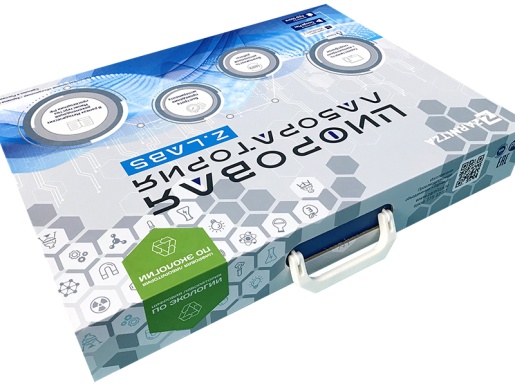 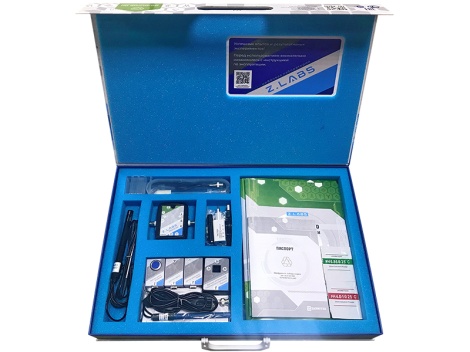 6Стол «Трапеция»(7 шт.)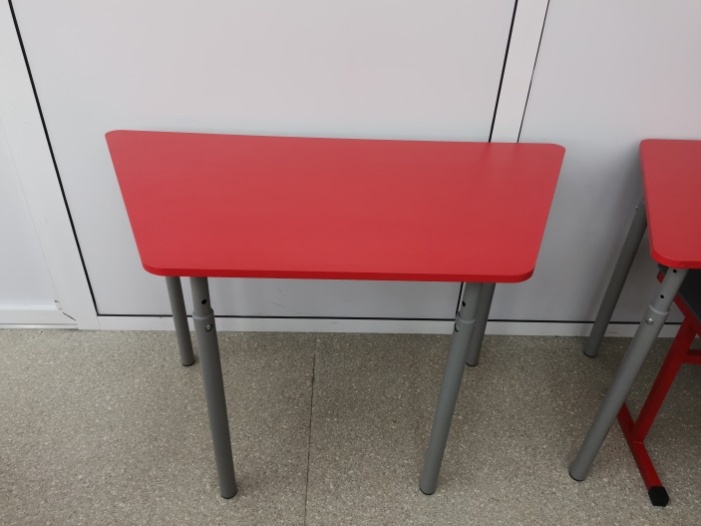 7Стул ученический (26 шт.)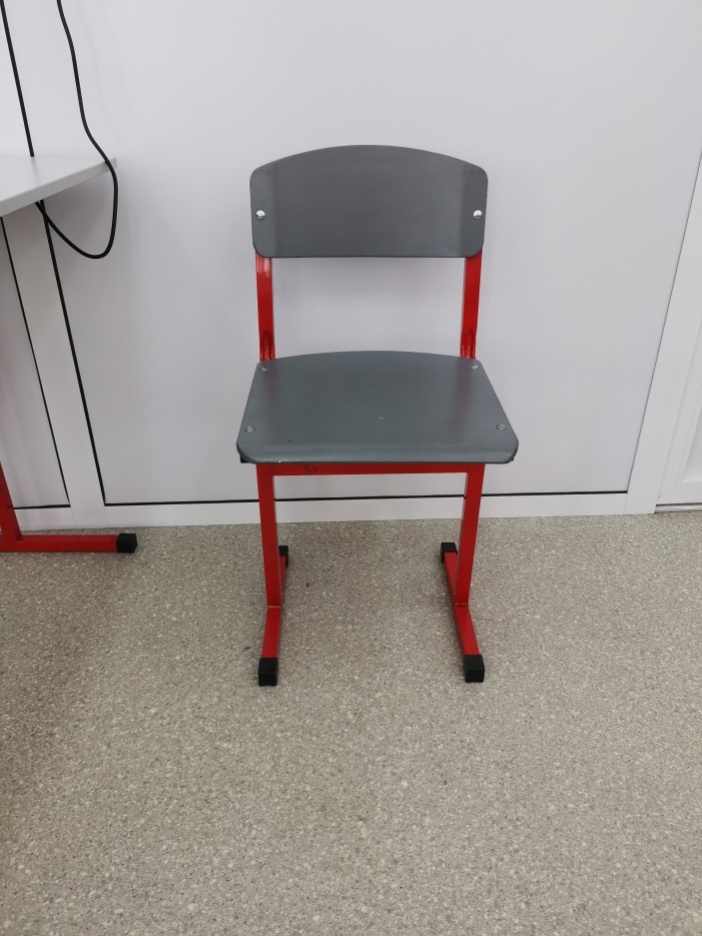 8Комплект столов демонстрационных химических(1 шт.)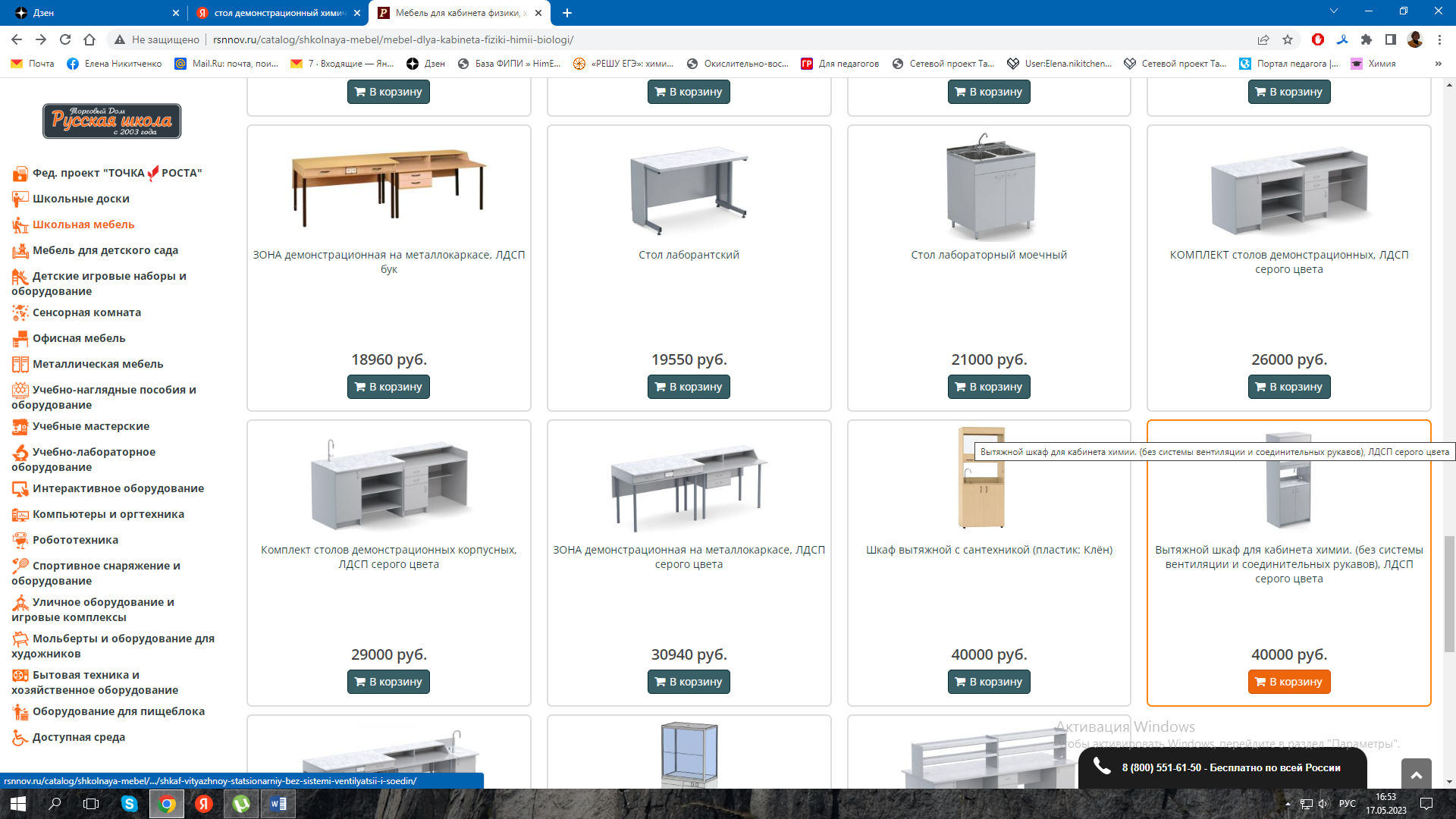 9Стол ученический 2-х местный(10 шт.)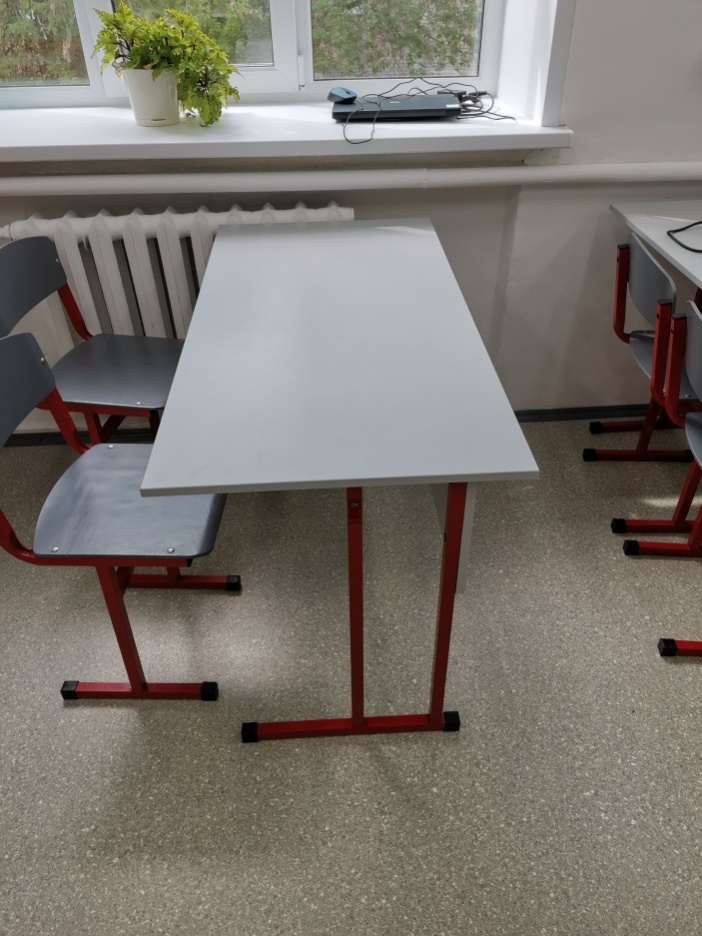 10Шкаф многосекционный(1 шт.)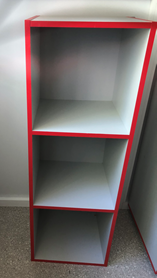 11Открытая настенная секция(1 шт.)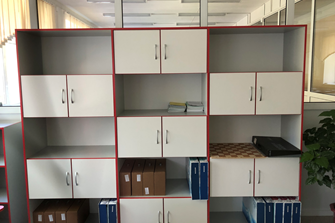 12Объёмные буквы «Точка роста»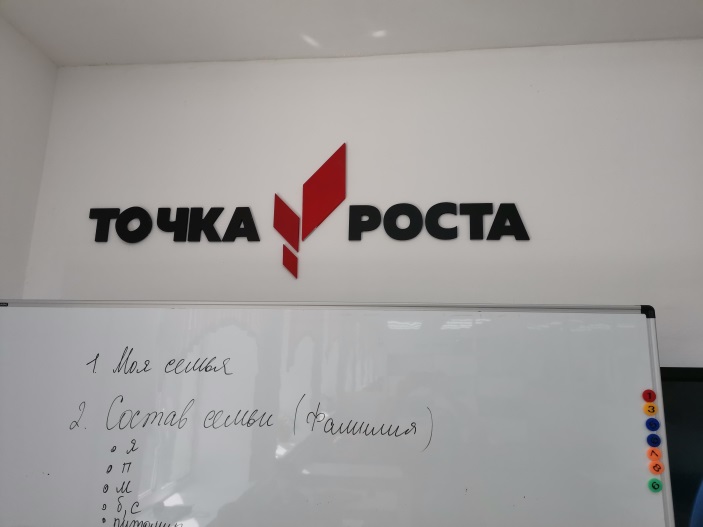 13Табличка на кабинет «Точки роста»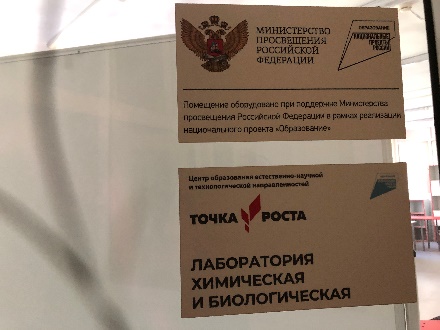 14Интерактивная доска(1 шт.)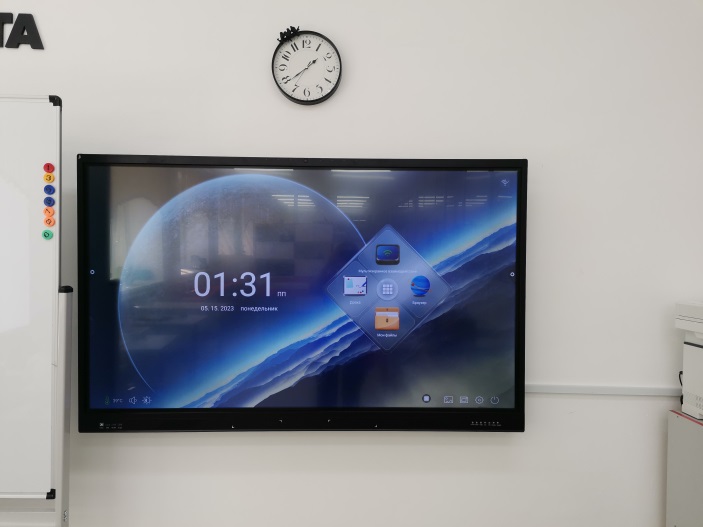 15 Ноутбук ICL 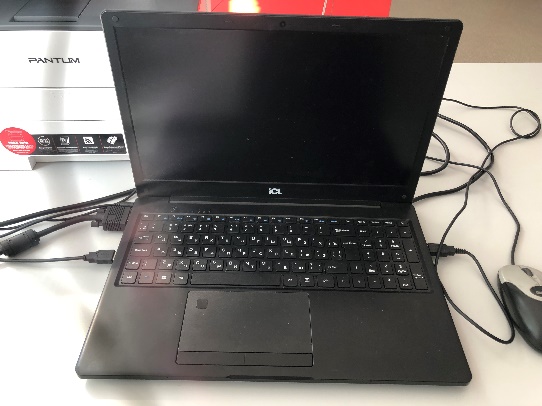 16Принтер PANTUM(1 шт.)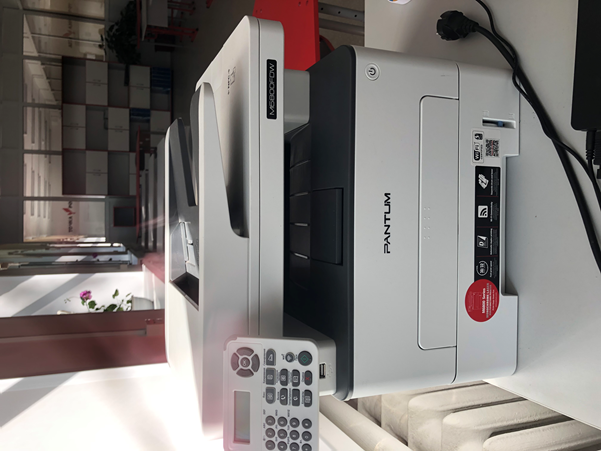 